Brussels, 5 October 2018eeas.sg.affgen.2 (2018) 5550387Mr Peter Teffer ask+request-5915-705d09dc@asktheeu.orgSubject: Your request for access to documents of 12 September 2018Our ref: 2018/134Dear Mr Teffer,Thank you for your request for access to a document, which the EEAS has examined in the framework of Regulation (EC) No 1049/2001. We appreciate your interest in the Global Tech Panel, an initiative launched by High Representative. After the meeting in June, a second meeting was convened on 25 September in connection to the UNGA session in New York. Concerning documents, please be informed that there are no minutes nor reports of the meetings of the Global Tech Panel since the discussions take place in camera. The other information you request can be found on the newly launched website, which provides access to information relating to the Global Tech Panel: https://eeas.europa.eu/global-tech-panel.    In addition, you will find the members list, biographies and participants lists in attachment to this letter. Should you have other questions, the Strategic Communications Team of the EEAS                   (Leanda.BARRINGTON-LEACH@eeas.europa.eu) would be happy to meet with you to provide further information relating to the Panel.Yours sincerely,[signed]       Gabriele Visentin EUROPEAN EXTERNAL ACTION SERVICE EUROPEAN EXTERNAL ACTION SERVICE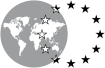 AFFGEN.2Head of Division